Jeff & Thelma Mills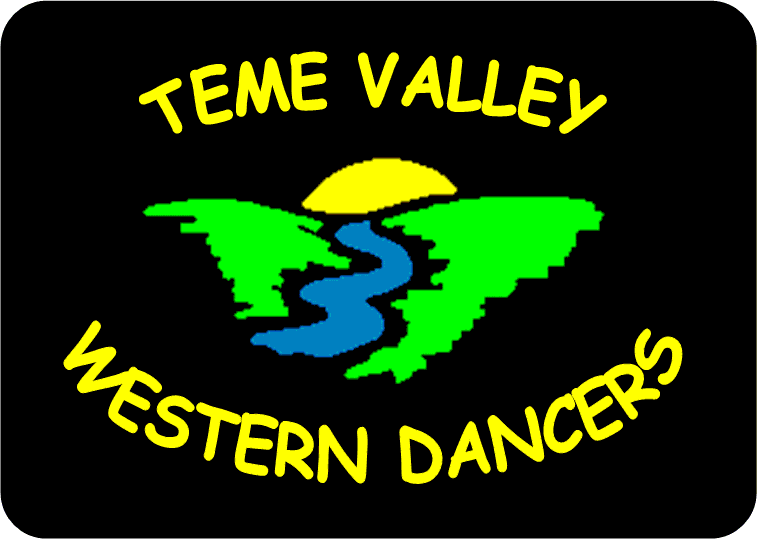 Country Western Dance Instructor N.T.A. Level 2G.P.T.D01886 821772                                  ‘We’re All Right’Partner Dance: 64 Count – IntermediateStart Position: Double Open Hand –  facing OLOD – Lady facing ILOD – Opposite FootworkSuggested Dance Music: American Kids – Kenny Chesney – 85/170 BPMChoreographers: Jeff & Thelma Mills.                     							          LadyBoth: Step Side. Draw. Rock Step. Weave.     		    1 - 2    Step R side right side. Draw L to right (no weight change).	     Step L side left side. Draw R to left (no weight change).3 - 4    Rock L behind right. Recover onto R.		    		     Rock R behind left. Recover onto L.5 - 6    Step L to left side. Step and cross R behind left. 	                   Step R to right side. Step and cross L behind right. 7 - 8    Step L to left side. Step and cross R over left. 		                   Step R to right side. Step and cross L over right.Both: ¼ Turn. Hold. ¼ Turn. Hold. Step Pivot ½ Turn. Step Forward. Hold. 1 - 2    Make ¼ turn right stepping back onto L. Hold - ROLD.	            Make ¼ turn left stepping back onto R. Hold - ROLD.3 - 4    Make ¼ turn right stepping forward onto R. Hold - ILOD.        Make ¼ turn left stepping forward onto L. Hold - OLOD.5 - 6    Step forward L. Pivot ½ turn right - OLOD.                               Step forward R. Pivot ½ turn left - ILOD. 7 - 8    Step forward L. Hold.				            Step forward R. Hold.Count 1: Release gent’s right, ladies left hands. Count 3: Release gent’s left, ladies right hands. Count 7: Double open hand / palm position, bringing palms together gent’s left to ladies right and gent’s right to ladies left.Both: Step Side. Step Together. Step Back. Hold. Step Side. Step Together. Step Forward. Hold.1 - 2    Step R to right side. Step L next to right.    		    Step L to left side. Step R next to left.3 - 4    Step back R. Hold.					    Step back L. Hold.		5 - 6    Step L to left side. Step R next to left. 		    Step R to right side. Step L next to right.7 - 8    Step forward L. Hold. 			                      Step forward R. Hold.Count 3: Push away from each other via hands / palms and release hands / palms. Count 7: Go into single open hand hold gent’s left, ladies right.Both: Step Side. Step Together. ¼ Turn. Hold. 1 - 2    Step R to right side. Step L next to right.    		    Step L to left side. Step R next to left.3 - 4    Step R ¼ turn right. Hold - RLOD.			    Step L ¼ turn left. Hold - RLOD.Step Pivot ½ Turn. Step Forward. Hold.   	    	    	    Rock Forward. Recover. Step Back. Hold.5 - 6    Step forward L. Pivot ½ turn right - LOD.                          Step and rock forward onto R. Recover back onto L.7 - 8    Step forward L. Hold.				    Step back onto R. Hold.Count 5: Release gent’s left, ladies right hands. Count 7: Go into right parallel position with double open hands, right shoulder to right shoulder.Walk. Hold. Walk. Hold. ¼ Turn. ¼ Turn. Step. Hold. 1 - 2    Walk forward R. Hold.				              Walk back L. Hold. 3 - 4    Walk forward L. Hold.				              Walk back R. Hold.5 - 6    Step forward R ¼ turn right. ¼ turn right stepping back onto L.   Step back L ¼ turn right. ¼ turn right stepping forward onto R.7 - 8    Step back R. Hold.				     		Step forward L. Hold.	During Count 5-6: Go left parallel position with double open hands, left shoulder to left shoulder.Step Back. Hold. ½ Turn. Hold. Step. Lock. Step. Hold.   	    Walk. Hold. Walk Hold. Step. Lock. Step. Hold.1 - 2    Walk back L. Hold.				    Walk forward R. Hold.3 - 4    Make ½ turn right stepping forward onto R. Hold.             Walk forward L. Hold.		5 - 6    Step forward L. Step and lock R behind left.		    Step forward R. Step and lock L behind right.7 - 8    Step forward L. Hold.			    	    Step forward R. Hold.Count 3: Release gent’s right, ladies left hands. Counts 4: Complete hand change behind gent’s back, joining gent’s right and ladies left. Step Forward. Hold & Clap. Pivot ½ Turn. Hold & Clap. Step Pivot ¼ Turn. Cross. Hold.1 - 2    Step forward R. Hold & clap.	 		    Step forward L. Hold & clap.3 - 4    Pivot ½ turn left. Hold & clap - ROLD.		    Pivot ½ turn right. Hold & clap - RLOD.	5 - 6    Step forward R. Pivot ¼ turn left.		    	    Step forward L. Pivot ¼ turn right.7 - 8    Step & cross R over left. Hold - OLOD.		    Step & cross L over right. Hold - ILOD.Count 1: Release gent’s right and ladies left. Count 8: Go into double open hand hold.Step Side. Hold. Step Behind. Hold. Sweep Behind. Step Side. Cross. Hold.                                        1 - 2    Step L to left side. Hold.	 		 	    Step R to right side. Hold.3 - 4    Step R behind left. Hold.				    Step L behind right. Hold.		5 - 6    Sweep and step L behind right. Step R to right side.	    Sweep and step R behind left. Step L to left side.7 - 8    Step & cross L over right. Hold.		 	    Step & cross R over left. Hold.	Happy Dancing & Start Again